اليوم العالمي للدفاع المدنيضمن فعاليات الاحتفال باليوم العالمي للدفاع المدني بالزلفي الموافق ليوم الأثنين الثاني من شهر جمادى الآخر للعام 1435هـ والذي يهدف الى تحقيق أفضل استفادة من هذه المناسبة العالمية في نشر ثقافة السلامة.          كان لكلية التربية مشاركة فاعلة حيث قام مدير شؤون الطلاب  ومشرفي الأنشطة وعدد من طلاب الكلية بتوجيهات من عميد الكلية  بالتعاون مع الدفاع المدني في المحافظة بدعم و توزيع بطانيات إخماد الحريق وعدد من المنشورات والمطويات بالإضافة الى تقديم بعض اللوحات الإرشادية أثناء مسيرة السيارات التي أقيمت بهذه المناسبة. وذلك لتوعية وإرشاد المواطنين وقائياً لما فيه سلامتهم من المخاطر والحوادث والكوارث الطبيعية وكيفية التعامل معها في حال وقوعها لا سمح الله.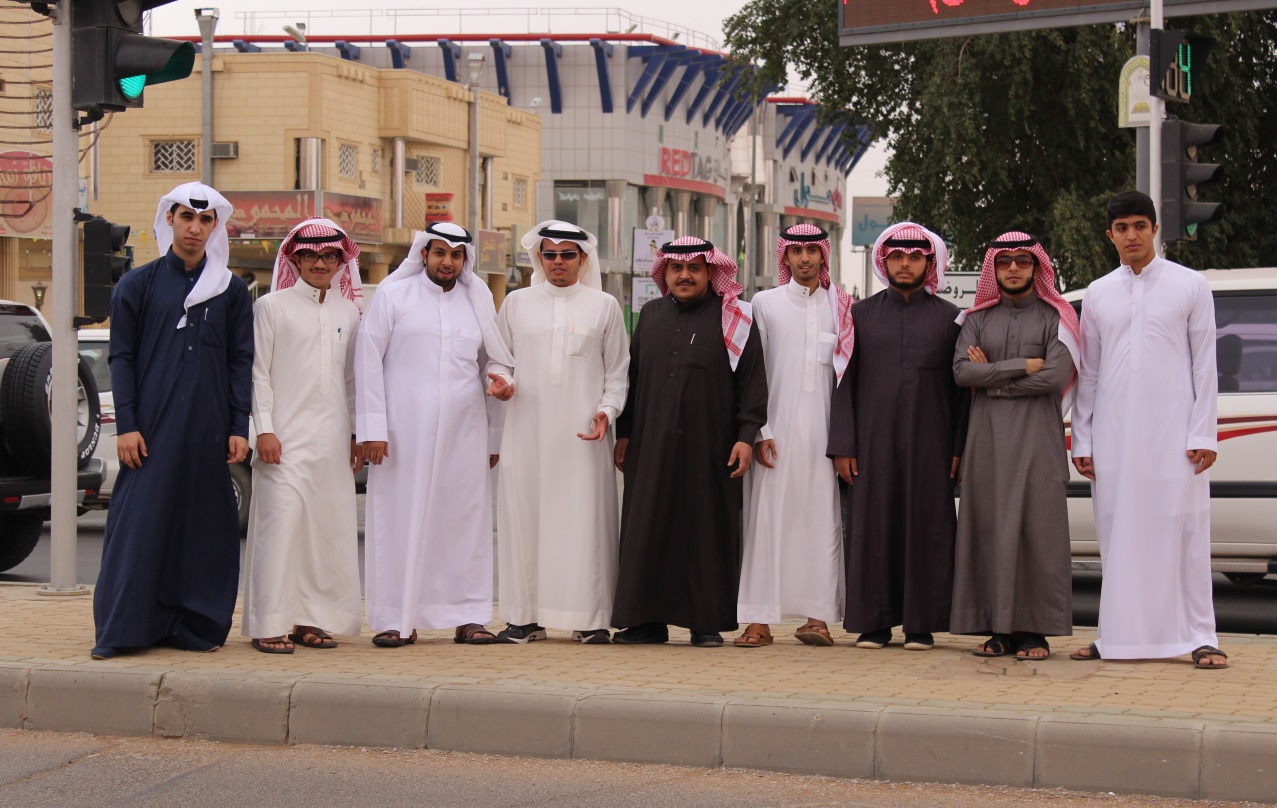 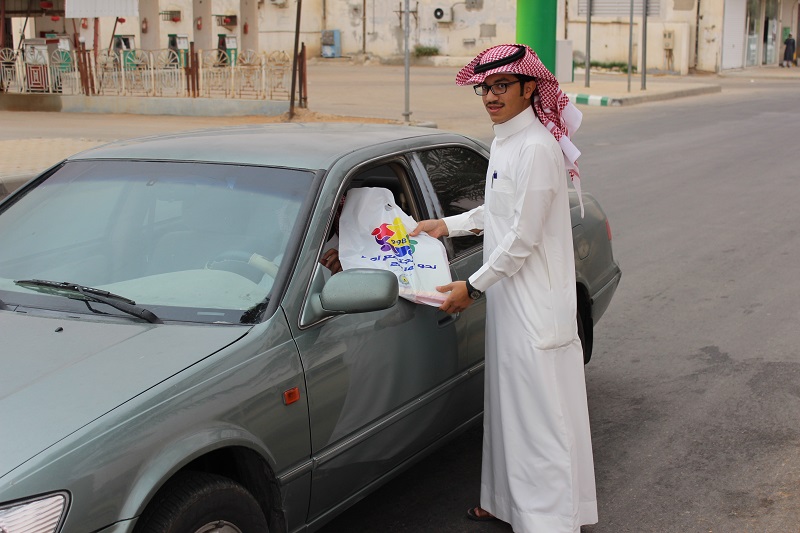 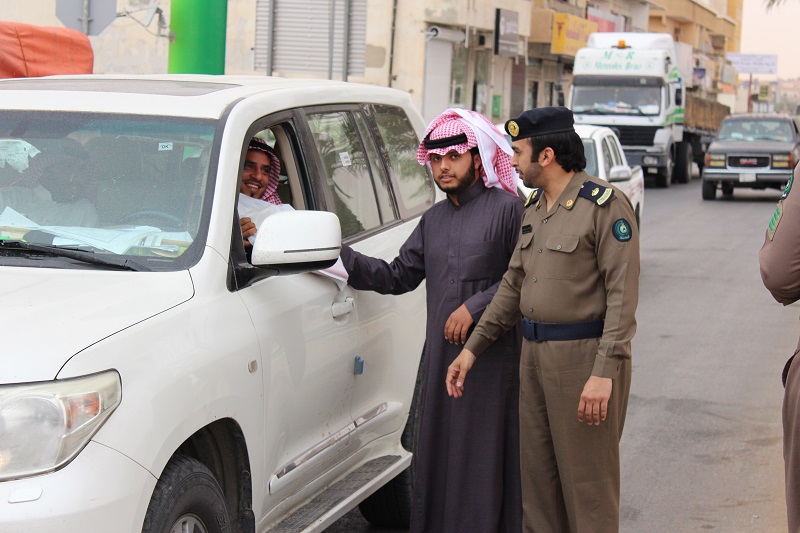 